Luogo e data__________________________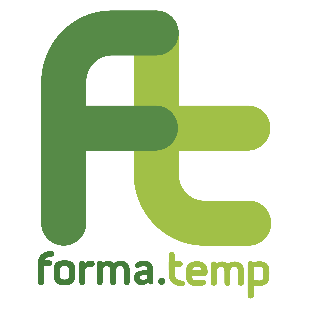 COMUNICAZIONECONSEGUIMENTO QUALIFICASi comunica che il LavoratoreSi comunica che il LavoratoreCognome e Nome_______________________________________________Codice Fiscale_______________________________________________assunto con contratto di Apprendistato di II livello in somministrazioneassunto con contratto di Apprendistato di II livello in somministrazionepresso l’Impresa utilizzatrice_______________________________________________ha conseguitonon ha conseguitola qualifica prevista nel Piano Formativo.Firma Responsabile impresa utilizzatriceFirma ApLFirma Lavoratore__________________________________________________________________